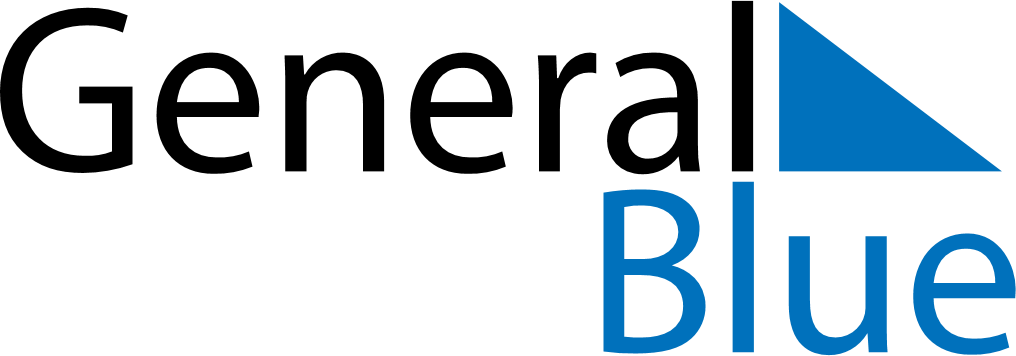 February 2022February 2022February 2022SingaporeSingaporeMondayTuesdayWednesdayThursdayFridaySaturdaySunday123456Chinese New YearChinese New Year78910111213141516171819202122232425262728